Программа производственного контроля за соблюдением санитарных правил и выполнением санитарно-противоэпидемических (профилактических) мероприятийПояснительная запискаМуниципальное бюджетное общеобразовательное учреждение Алексеевская средняя общеобразовательная школа имени летчика-истребителя Петра Ефимовича КоролеваДиректор школы Сидоров Константин СергеевичЮридический адрес:  346972, Ростовская область, Матвеево – Курганский район, с. Алексеевка, ул. Советская , 73Фактический адрес: 346972, Ростовская область, Матвеево – Курганский район, с. Алексеевка, ул. Советская , 73Количество работников: 42Количество обучающихся: 230Свидетельство о государственной регистрации: № 3308 от 25.05.2021 г.ОГРН № 1026101232431ИНН № 6119007276Лицензия на осуществление образовательной деятельности: № 7164 от 13.05.2021 г.Настоящая программа за соблюдением настоящих правил и выполнением санитарно-противоэпидемических (профилактических ) мероприятий разработана на основании требований статьи 32 федерального закона от 30.03.1999 г. № 52-ФЗ «О санитарно- эпидемиологическом благополучии населения»  и постановлением главного государственного санитарного врача  РФ от 13.07.2001 г. № 18 «О введении в действие Санитарных правил – СП 1.1.1058-01»Необходимые изменения, дополнения в программу производственного контроля вносятся при изменении вида деятельности, вводе в эксплуатацию новых помещений, реконструкции старых, других существенных изменениях деятельности юридического лица.Виды деятельности, которые осуществляет образовательная организация:- начальное общее, основное общее и среднее общее образование- дополнительное образование детей- организация питания детей.Раздел 1. Перечень официально изданных санитарных правил, методов и методик контроля факторов среды обитания в соответствии с осуществляемой  деятельностью:- Федеральный закон от 30 марта 1999 г. № 52- ФЗ «О санитарно-эпидемиологическом благополучии населения»;- федеральный закон от 2 ноября 2000 г. № 29- ФЗ  «О качестве и безопасности пищевых продуктов»;- ТР ТС 021/2011 «О безопасности пищевой продукции» - 22. Требования к организации и проведению производственного контроля за качеством и безопасностью пищевых продуктов, материалов и изделий;ТР ТС 021/2011 «О безопасности пищевой продукции» - статья 10.Обеспечение безопасности пищевой продукции в процессе ее производства (изготовления), хранения, перевозки (транспортирования), реализации;СП 2.4.3648-20 «Санитарно-эпидемиологические требования к организациям воспитания и обучения, отдыха и оздоровления детей и молодежи»;СанПиН 2.3/2.4.3590-20 «Санитарно-эпидемиологические требования к организации общественного питания населения», п.2.1.;СанПиН 1.2.3685-21. Гигиенические нормативы и требования к обеспечению безопасности и (или) безвредности для человека факторов среды обитанияСП 1.1.1058-01. 1.1 Общие вопросы. Организация и проведение производственного контроля за соблюдением Санитарных правил и выполнением санитарно-противоэпидемических (профилактических) мероприятий. Санитарные правила;ГОСТ Р 56671-2015 «Рекомендации по разработке и внедрению процедур, основанных на принципах ХАССП»;ГОСТ Р ИСО 22000-2019. «Система менеджмента безопасности пищевой продукции. Требования к организациям, участвующим в цепи создания пищевой продукции»;ГОСТ Р 56237-2014 (ИСО 5667-5:2006). Национальный стандарт Российской Федерации. Вода питьевая. Отбор проб на станциях водоподготовки и в трубопроводных распределительных системах;Р 2.2.2006-05. 2.2. Гигиена труда. Руководство по гигиенической оценке факторов рабочей среды и трудового процесса. Критерии и классификация условий труда;СанПиН 2.3.2.1324-03. 2.3.2. Продовольственное сырье и пищевые продукты. Гигиенические требования к срокам годности и условиям хранения пищевых продуктов. Санитарно- эпидемиологические правила и нормативы;СП 60.13330.2016. Свод правил. Отопление, вентиляция и кондиционирование воздуха. Актуализированная редакция СНиП 41-01-2003;МУ № 4425-87 «Санитарно-гигиенический контроль систем вентиляции производственных помещений»;МУ 2.2.4.706-98/МУ ОТ РМ 01-98. 2.2.4. Физические факторы производственной среды. Оценка освещения рабочих мест. Методические указания;НРБ-99/2009. СанПиН 2.6.1.2523-09. Нормы радиационной безопасности. Санитарные правила и нормативы;МР 2.3.6.0233-21 «Методические рекомендации к организации общественного питания населения»;МР 2.4.0179-20 «Рекомендации по организации питания обучающихся общеобразовательных организаций»;МР 2.4.0180-20 «Родительский контроль за организацией горячего питания в общеобразовательных организациях»;Приказ Министерства здравоохранения РФ от 28.01.2021 №29н «Об утверждении Порядка проведения обязательных предварительных и периодических медицинских осмотров работников, предусмотренных частью четвертой статьи 213 Трудового кодекса Российской Федерации, Перечня медицинских противопоказаний к осуществлению работ с вредными и (или) опасными производственными факторами, а также работам, при выполнении которых проводятся обязательные предварительные и периодические медицинские осмотры».Раздел 2. Перечень должностных лиц (работников), на которых возложены функции по осуществлению производственного контроляДополнение - наглядные пособия в цехахРаздел 3. Перечень химических веществ, биологических, физических и иных факторов, а также объектов производственного контроля, представляющих потенциальную опасность для человека и среды его обитания (контрольных критических точек) в отношении которых необходима организация лабораторных исследований и испытаний, с указанием точек, в которых осуществляется отбор проб (проводятся лабораторные исследования и испытания), и периодичности отбора проб (проведение лабораторных исследований и испытаний)Раздел 4. Перечень должностей работников, подлежащих медицинским осмотрам, профессиональной гигиенической подготовке и аттестацииРаздел 5. Перечень осуществляемых юридическим лицом работ и услуг, выпускаемой продукции, а также видов деятельности, представляющих потенциальную опасность для человека и подлежащих санитарно-эпидемиологической оценке, сертификации, лицензированию.Перечень услуг при организации питания детей:организация горячего питания;питание детей с ограниченными возможностями здоровья;организация дополнительного питания;Технико-технологические карты.Среднесуточные наборы пищевой продукции для организации питания детей от 7 до 18 лет (в нетто г, мл, на 1 ребенка в сутки)Перечень пищевой продукции, которая не допускается при организации питания детей.Раздел 6. Мероприятие, предусматривающие обоснование безопасности для человека и окружающей среды продукции и технологии ее производства, критериев ее безопасности и (или) безвредности факторов производственной и окружающей среды и разработка методов контроля, втом числе при хранении, транспортировке, реализации и утилизации продукции, а также безопасности выполнения работ, оказания услуг.Контроль качества и безопасности поступающих пищевых продуктов, продовольственного сырья.Производственный контроль на этапах технологического процесса.Схемы производственных процессов.Контроль качества и безопасности готовой продукции.Контроль за хранением транспортировкой, реализацией пищевых продуктов и продовольственного сырья.Контроль за санитарно-техническим состоянием помещений и оборудования.Контроль за санитарным состоянием помещений и оборудования.Контроль за состоянием производственной среды.Контроль личной гигиены и обучения персонала.В организации, в которой организуется питание детей, разрабатывается меню. Меню утверждается руководителем организации.В случае привлечения предприятия общественного питания к организации питания детей в образовательной организации, меню должно утверждаться руководителем предприятия общественного питания, согласовываться руководителем организации, в которой организуется питание детей.В случае если в организации питания детей принимает участие индивидуальный предприниматель, меню должно утверждаться индивидуальным предпринимателем, согласовываться руководителем организации, в которой организуется питание детей. Меню разрабатывается на период не менее двух недель (с учетом режима организации) для каждой возрастной группы детей.Пример меню приготавливаемых блюдВозрастная категория: от 1 года до 3 лет / 3-6 лет /7-11 лет /12 лет и старшеКонтроль наличия технологических документовПеречень процедур, необходимых для обеспечения безопасности пищевой продукции в процессе ее производства (изготовления).выбор последовательности и поточности технологических операций производства (изготовления) пищевой продукции с целью исключения загрязнения продовольственного (пищевого) сырья и пищевой продукции;определение контролируемых этапов технологических операций и пищевой продукции на этапах ее производства (изготовления) в программах производственного контроля;проведение контроля за продовольственным (пищевым) сырьем, технологическими средствами, упаковочными материалами, изделиями, используемыми при производстве (изготовлении) пищевой продукции, а также за пищевой продукцией средствами, обеспечивающими необходимые достоверность и полноту контроля;проведение контроля за функционированием технологического оборудования в порядке, обеспечивающем производство (изготовление) пищевой продукции;обеспечение документирования информации о контролируемых этапах технологических операций и результатов контроля пищевой продукции;соблюдение условий хранения и перевозки (транспортирования) пищевой продукции;содержание производственных помещений, технологических оборудования и инвентаря, используемых в процессе производства (изготовления) пищевой продукции, в состоянии, исключающим загрязнение пищевой продукции;выбор способов и обеспечение соблюдения работниками правил личной гигиены в целях обеспечения безопасности пищевой продукции.выбор обеспечивающих безопасность пищевой продукции способов, установление периодичности и проведение уборки, мойки, дезинфекции, дезинсекции и дератизации производственных помещений, технологических оборудования и инвентаря, используемых в процессе производства (изготовления) пищевой продукции;ведение и хранение документации на бумажных и (или) электронных носителях, подтверждающей соответствие произведенной пищевой продукции требованиям, установленным настоящим техническим регламентом и (или) техническими регламентами Таможенного союза на отдельные виды пищевой продукции;прослеживаемость пищевой продукции.Раздел 7. Перечень форм учета и отчетности, установленной действующим законодательством по вопросам, связанным с осуществлением производственного контроля.Раздел 8. Перечень возможных аварийных ситуаций, связанных с остановкой производства, нарушениями технологических процессов, иных создающих угрозу санитарно- эпидемиологическому благополучию населения ситуаций, при возникновении которых осуществляется информирование населения, органов местного самоуправления, органов, уполномоченных осуществлять государственный санитарно-эпидемиологический надзорРаздел 9. Другие мероприятия, проведение которых необходимо для осуществления эффективного контроля за соблюдением санитарных правил и гигиенических нормативов, выполнением санитарно-противоэпидемических (профилактических мероприятий).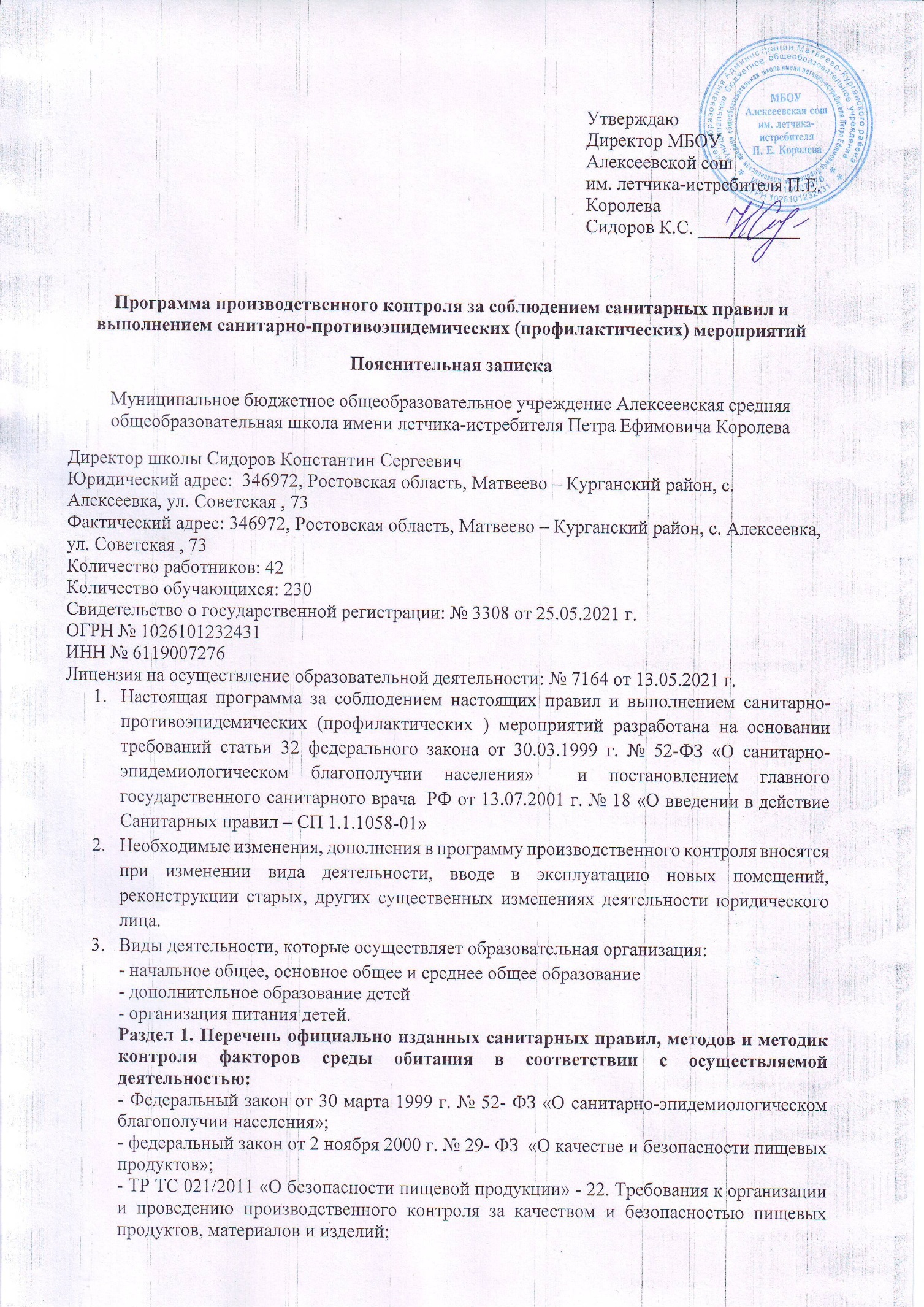 УтверждаюДиректор МБОУ Алексеевской сошим. летчика-истребителя П.Е. КоролеваСидоров К.С. ___________№ п/пФамилия Имя ОтчествоЗанимаемая должностьПриказ о назначении1Сидоров Константин СергеевичДиректор2Пушкарева Ольга АнатольевнаЗаведующий хозяйством3Щербак Людмила ВалентиновнаЗам.директора по УВР4Пушкарева Ольга АнатольевнаОтветственный по питанию№ 11 от 12.01.2021 г.Вид исследованийОбъект исследования (обследования)Количество, не менееКратность, не режеМикробиологические исследования проб готовых блюд на соответствие требованиям санитарногозаконодательстваСалаты, сладкие блюда, напитки, вторые блюда, гарниры, соусы, творожные, яичные,овощные блюда2-3 блюда исследуемого приема пищи1 раз в годКалорийность, выход блюд исоответствие химического состава блюд рецептуреСуточный рацион питания11 раз в годМикробиологические исследования смывов на наличие санитарно-показательноймикрофлоры (БГКП)Объекты производственногоокружения, руки и спецодежда персонала10 смывов1 раз в годМикробиологические исследования смывов на наличие возбудителей иерсиниозовОборудование, инвентарь в овощехранилищах искладах хранения овощей, цехе обработки овощей5-10 смывов1 раз в годИсследования смывов на наличие яиц гельминтовОборудование, инвентарь, тара, руки, спецодежда персонала, сырые пищевые продукты (рыба, мясо,зелень)10 смывов1 раз в годИсследования питьевой воды на соответствие требованиям санитарных норм, правил и гигиенических нормативов по химическим имикробиологическим показателямПитьевая вода из разводящей сети помещений: моечных столовой и кухонной посуды;цехах: овощном, холодном, горячем,доготовочном (выборочно)2 пробыПо химическим показателям - 1 раз в год,микробиологиче ским показателям - 1 раза в годИсследование параметров микроклиматапроизводственных помещенийРабочее место22 раза в год (в холодный и теплыйпериоды)Исследование уровня искусственной освещенности впроизводственных помещенияхРабочее место21 раз в год в темное времясутокИсследование уровня шума в производственных помещенияхРабочее место21 раз в год, а также после реконструкции систем вентиляции; ремонта оборудования, являющегося источникомшумаКонтроль за содержаниемДезинфицирующие,1Ежедневнодействующих веществ дезинфицирующих средствмоющие средства (при отсутствии оригинальной маркировки на емкости сосредством)Nп/ пПрофессияНаименование вредных и (или) опасных производственных факторов <1>Периодичнос ть осмотровУчастие врачей- специалистовЛабораторные и функциональные исследования1234561Работники пищеблокаРаботы, где имеется контакт с пищевыми продуктами в процессе их производства, хранения, транспортировки и реализации (в организациях пищевых и перерабатывающих отраслей промышленно сти, сельскогохозяйства, пунктах, базах, складах хранения и реализации,в транспортных организациях, организациях торговли, общественногопитания, на пищеблоках всех учреждений и организаций)1 раз в годВрач- оториноларинг ологВрач- дерматовенеро логВрач- стоматологИсследование крови на сифилис Исследования на носительство возбудителей кишечных инфекций и серологическое обследование на брюшной тиф при поступлении на работу и в дальнейшем - по эпид.показаниям Исследования на гельминтозы при поступлении на работу и в дальнейшем - не реже 1 раза в год либо по эпид.показаниям Мазок из зева и носа на наличие патогенного стафилококка при поступлении на работу, в дальнейшем - по медицинским и эпид.показаниям№Наименование пищевой продукции или группы пищевойпродукцииИтого за суткиИтого за сутки№Наименование пищевой продукции или группы пищевойпродукции7-11 лет12 лет и старше1Хлеб ржаной801202Хлеб пшеничный1502003Мука пшеничная15204Крупы, бобовые45505Макаронные изделия15206Картофель1871877Овощи (свежие, мороженые, консервированные), включая соленые и квашеные (не более 10% от общего количестваовощей), в т.ч. томат-пюре, зелень, г2803208Фрукты свежие1851859Сухофрукты152010Соки плодоовощные, напитки витаминизированные, в т.ч.инстантные20020011Мясо 1-й категории707812Субпродукты (печень, язык, сердце)304013Птица (цыплята-бройлеры потрошеные - 1 кат)355314Рыба (филе), в т.ч. филе слабо или малосоленое587715Молоко30035016Кисломолочная пищевая продукция15018017Творог (5% - 9% м.д.ж.)506018Сыр101519Сметана101020Масло сливочное303521Масло растительное151822Яйцо, шт.1123Сахар (в том числе для приготовления блюд и напитков, в случае использования пищевой продукциипромышленного выпуска, содержащих сахар, выдачасахара должна быть уменьшена в зависимости от его содержания в используемом готовой пищевой продукции)303524Кондитерские изделия101525Чай1226Какао-порошок11,227Кофейный напиток2228Дрожжи хлебопекарные0,20,329Крахмал3430Соль пищевая поваренная йодированная3531Специи22№п/пНаименование пищевой продукции1Пищевая продукция без маркировки и (или) с истекшими сроками годности и (или)признаками недоброкачественности.2Пищевая продукция, не соответствующая требованиям технических регламентов Таможенногосоюза.3Мясо сельскохозяйственных животных и птицы, рыба, не прошедшие ветеринарно-санитарную экспертизу.4Субпродукты, кроме говяжьих печени, языка, сердца.5Непотрошеная птица.6Мясо диких животных.7Яйца и мясо водоплавающих птиц.8Яйца с загрязненной и (или) поврежденной скорлупой, а также яйца из хозяйств,неблагополучных по сальмонеллезам.9Консервы с нарушением герметичности банок, бомбажные, "хлопуши", банки с ржавчиной,деформированные.10Крупа, мука, сухофрукты, загрязненные различными примесями или зараженные амбарнымивредителями.11Пищевая продукция домашнего (не промышленного) изготовления.12Кремовые кондитерские изделия (пирожные и торты).13Зельцы, изделия из мясной обрези, диафрагмы; рулеты из мякоти голов, кровяные и ливерныеколбасы, заливные блюда (мясные и рыбные), студни, форшмак из сельди.14Макароны по-флотски (с фаршем), макароны с рубленым яйцом.15Творог из непастеризованного молока, фляжный творог, фляжную сметану без термическойобработки.16Простокваша - "самоквас".17Грибы и продукты (кулинарные изделия), из них приготовленные.18Квас.19Соки концентрированные диффузионные.20Молоко и молочная продукция из хозяйств, неблагополучных по заболеваемостипродуктивных сельскохозяйственных животных, а также не прошедшая первичную обработку и пастеризацию.21Сырокопченые мясные гастрономические изделия и колбасы.22Блюда, изготовленные из мяса, птицы, рыбы (кроме соленой), не прошедших тепловуюобработку.23Масло растительное пальмовое, рапсовое, кокосовое, хлопковое.24Жареные во фритюре пищевая продукция и продукция общественного питания.25Уксус, горчица, хрен, перец острый (красный, черный).26Острые соусы, кетчупы, майонез.27Овощи и фрукты консервированные, содержащие уксус.28Кофе натуральный; тонизирующие напитки (в том числе энергетические).29Кулинарные, гидрогенизированные масла и жиры, маргарин (кроме выпечки).30Ядро абрикосовой косточки, арахис.31Газированные напитки; газированная вода питьевая.32Молочная продукция и мороженое на основе растительных жиров.33Жевательная резинка.34Кумыс, кисломолочная продукция с содержанием этанола (более 0,5%).35Карамель, в том числе леденцовая.36Холодные напитки и морсы (без термической обработки) из плодово-ягодного сырья.37Окрошки и холодные супы.38Яичница-глазунья.39Паштеты, блинчики с мясом и с творогом.40Блюда из (или на основе) сухих пищевых концентратов, в том числе быстрого приготовления.41Картофельные и кукурузные чипсы, снеки.42Изделия из рубленного мяса и рыбы, салаты, блины и оладьи, приготовленные в условияхпалаточного лагеря.43Сырки творожные; изделия творожные более 9% жирности.44Молоко и молочные напитки стерилизованные менее 2,5% и более 3,5% жирности;кисломолочные напитки менее 2,5% и более 3,5% жирности.45Готовые кулинарные блюда, не входящие в меню текущего дня, реализуемые через буфеты.Виды контроляРеализацияПериодичн ость контроляЛица, проводящие контрольФормы учета (регистрации) результатовконтроляКонтроль за соответствием технологического процесса действующей нормативной и технической документацииПроверка подлинности и действительности через внешние реестры – декларация о соответствии - реестр Росаккредитации – ветеринарные сопроводительные документы – ВЕТИС«Меркурий». СертификатыКаждая партияЗаведующий хозяйством, ответственны й за работу в ФГИС«Меркурий»Декларации, свидетельства и другие документы о качестве и безопасности продукции.СертификатКонтроль соответствия видов и наименований поступившей продукции к партии, указанной в товаросопроводительной документацииСравнение маркировки и данных из товаросопроводительной документации и требованиями контрактаКаждая партияЗаведующий хозяйствомСертификатКонтроль принадлежности продукции к партии, указанной в товаро- сопроводительнойдокументацииСравнение наименования продукции и товаро- сопроводительной документацииКаждая партияЗаведующий хозяйствомНакладная, контрактКонтроль соответствия упаковки и маркировки товара требованиям санитарных правил и технических регламентовСравнение состояния упаковки и маркировки товара требованиям санитарных правил и технических регламентов в соответствии синструкциейКаждая партияЗаведующий хозяйствомКонтракт СертификатВизуальный контроль за отсутствием явных признаков недоброкачественности продукцииОсуществление контроля в соответствии с инструкцией по органолептической оценке доброкачественностипоступающих продуктовКаждая партияЗаведующий хозяйствомВизуальный контрольВиды контроляРеализацияПериодичн ость контроляЛица, проводящие контрольФормы учета (регистрации)результатов контроляКонтроль заКонтроль заказчика иТехкарты, ТТКсоответствием технологического процесса действующей нормативной и техническойдокументацииучредителя при разработке технических документовПри составлени и документовДиректори т.п.Контроль засоблюдением поточноститехнологического процесса – блок-схемыПлакаты и наглядныепособия в производственных помещенияхЕжедневноОтветственныйпо питаниюВизуальныйконтрольОпределение контрольных критических точек и нормируемых показателейОпределение контрольных критических точек и нормируемых показателейОпределение контрольных критических точек и нормируемых показателейОпределение контрольных критических точек и нормируемых показателейОпределение контрольных критических точек и нормируемых показателейХранение скоропортящейся пищевой продукции и продовольственного сырьяКонтроль сроков и условий хранения пищевой продукцииежедневноЗаведующий хозяйствомЖурнал учетаХранение скоропортящейся пищевой продукции и продовольственного сырьяКонтроль температуры и влажности на складеежедневноЗаведующий хозяйствомЖурнал учета температуры и относительной влажностиХранение скоропортящейся пищевой продукции и продовольственного сырьяКонтроль температуры холодильного оборудованияежедневноЗаведующий хозяйствомЖурнал учеты температурыПриготовление холодных закусок из сырых овощейСоблюдение технологии приготовления блюд по технологическим картамКаждый технологич еский циклОтветственный по питаниюВизуальный контрольПриготовление холодных закусок из сырых овощейКонтроль обработки сырых овощейКаждый технологич еский циклПоварВизуальный контрольПриготовление изделий из мяса и рыбыСоблюдение технологии приготовления блюд по технологическим документамКаждый технологич еский циклОтветственный по питаниюПоварВизуальный контрольПриготовление изделий из мяса и рыбыКонтроль достаточной термической обработки (контроль температуры втолще блюд)Каждый технологич еский циклПоварТермощупОбработка посуды и инвентаряСодержание действующих веществ дезинфицирующих средств в рабочихрастворахЕжедневноЗаведующий хозяйствомЖурналОбработка посуды и инвентаряОбработка инвентаря длясырой готовой продукцииЕжедневноПовар,кухонный работникЖурналВиды контроляРеализацияПериодичн ость контроляЛица, проводящие контрольФормы учета (регистрации) результатовконтроляКонтроль органолептической показателей при каждой приемке продукции, нетребующей кулинарной обработкиСоблюдение инструкции по органической оценке пищевых продуктов, не требующей кулинарной обработкиКаждая партияЗаведующий хозяйствомЖурналКритерии готовности в технологической документации –температура внутри готовых изделий, общая температура при хранении и выдачеготовой продукцииИспользование термометров с щупом для измерения температуры внутри блюд, а также наружной температуры готовой пищиКаждый технологич еский циклОтветственный по питаниюЖурналЛабораторный контроль готовой продукции помикробиологическим показателямОтбор проб для проведениямикробиологического анализа ваккредитованной лабораторииЕжеквартал ьноРоспотребнадзорЖурналВид контроляРеализация (особенности, варианты)Наличие	специально	предназначенного	илиспециально	оборудованного	транспортного средства.Проверка	условий	содержания	и	эксплуатации специального транспорта.Соблюдение правила товарного соседства притранспортировке пищевых продуктов.Проверка соблюдение правил товарного соседствапри приемке пищевых продуктов.Санитарное	содержание	транспортного средства.Обследование условий содержания транспортного средства.Наличие	личной	медицинской	книжки	у водителя		(экспедитора)	с	отметками	освоевременном	прохождении	медицинских осмотров.Проверка личных медицинских книжек.Соблюдение условий транспортировки (температура, влажность) для каждого вида пищевых продуктов, для скоропортящихся продуктов – наличие охлаждаемого имизотермического транспорта.ФотофиксацияКонтроль за соблюдением сроков и условий хранения продуктов (температурный режим вскладских помещениях).Мониторинг температурного режима с фиксацией в специальном журнале.Оценка загруженности складских помещений, объем	работающего	холодильного оборудования количеству принимаемых скоропортящихся, особо скоропортящиеся изамороженных продуктов.Паспортизация	складских	помещений	и	учет поступающего пищевого сырья.Контроль за соблюдением правила товарного соседства.Визуальный контроль соблюдения правил товарного соседства при хранении пищевых продуктов.Наличие	измерительных	приборов(термометры, психометры).Оснащение за счет учредителей образовательнойорганизации.Виды контроляРеализацияПериодичнЛица,Формы учетаость контроляпроводящие контроль(регистрации)результатов контроляСанитарно-техническое состояние помещений и оборудованияКонтроль и приведение в соответствие требованиям нормативных правовых актов2 раза в годЗаведующий хозяйством Ответственный по питаниюВизуальный контрольжурналНаличие санитарно- технического оборудования в достаточномколичествеКонтроль и приведение в соответствие требованиям нормативных документов1 раз в годЗаведующий хозяйством Ответственный по питаниюЗаявкаКонтроль	засоответствием	объема и	ассортимента вырабатываемой		и реализуемой продукции расстановке технологического оборудования по ходутехнологического процесса.Контроль учредителями за оснащением пищеблока и соответствием	его количеству питающихся и мощности столовой.Заведующий хозяйствомКонтроль	санитарно- технического состояния		систем водоснабжения		и канализации.В	зоне	ответственности учредителей	и	самих образовательных организаций.Всоответств ии с правилами эксплуатацииЗаведующий хозяйствомЖурналАкт готовности школы к началу уч.годаТехническое состояние технологического, холодильного	и торгово- технологическогооборудования.Всоответств ии	справилами эксплуатацииЗаведующий хозяйствомЖурналНаличие условий для соблюдения        правилличной	гигиены(душевые, санузлы, раковины в цехах, мыло,     полотенца     ит.п.).ЕжедневноЗаведующий хозяйствомЖурналВиды контроляРеализацияПериодично сть контроляЛица, проводящие контрольФормы учета (регистрации) результатовконтроляКонтроль за содержанием пищеблока: производственных, складских и подсобных помещений, оборудования иинвентаря.Использование средств экспресс-диагностики качества уборки и дезинфекции.ЕжедневноЗаведующий хозяйством Ответственный по питаниюЖурналКонтроль за соблюдением санитарно- противоэпидемическог о режима на производстве: режима мытья и дезинфекции (санитарная обработка) помещений, оборудования, инвентаря, условия хранения и использованиямоющих идезинфекционных средств.Использование средств экспресс-диагностики качества уборки и дезинфекции.ЕжедневноЗаведующий хозяйством Ответственный по питаниюЖурналЛабораторные исследования смывов с оборудования, инвентаря, посуды (кухонной и столовой), а также смывов с рук и спецодежды для объективной оценки санитарного содержания и эффективности проводимой дезинфекции – не реже 1 раза в год (МР2.3.6.0233-21).Договор с аккредитованноймикробиологической лабораторией.1 раз в годЗаведующий хозяйствомЖурналИнструментальный контроль температуры воды в моечныхваннах.Наличие термометра для измерения температуры воды.ЕжедневноОтветственный за питаниеЖурналыПроверка обеспеченности уборочным инвентарем, моющими и дезинфицирующими средствами и условий хранения, наличия запаса дезинфицирующих средств, наличия разделения уборочного инвентаря по назначению и егомаркировка,Нормы обеспечения инвентарем, централизованный выбор средств дезинфекции,моющих, инструкции.ЕжедневноЗаведующий хозяйством Ответственный по питаниюЖурналыправильность учета дезинфекционных работ в профилактическихцелях на объект.Контроль за их эксплуатацией бактерицидных ламп – порядок и периодичность в МУ 2.3.975-00«Применение ультрафиолетового бактерицидного излучения для обеззараживания воздушной среды помещений организаций пищевой промышленности, общественного питания и торговлипродовольственными товарами».Акт ввода в эксплуатацию бактерицидной установки или облучателя в журнале«Регистрации и контроля бактерицидной установки».Всоответстви и сосроками эксплуатаци иЗаведующий хозяйствомжурналВиды контроляРеализацияПериодично сть контроляЛица, проводящие контрольФормы учета (регистрации) результатовконтроляПроведение лабораторных	и инструментальных исследований	и измерений вредных и опасных производственных факторов на рабочих местах	сустановленными санитарными правилами:за содержанием вредных веществ в воздухе рабочей среды;за	микроклиматом производственных помещений;за производственнымшумом и вибрацией.Учредителями образовательных организаций	на	основе централизованного заказа услуг по лабораторному и инструментальному исследованию параметров производственной среды.1 раз в годЗаведующий хозяйствомЗаявкаВиды контроляРеализацияПериодичность контроляЛица,проводящие контрольФормы учета(регистрации) результатовконтроляКонтроль за наличиему	персонала	личных медицинских книжек.Проверка	личных медицинских книжек1 раз в годЗаведующий хозяйствомжурналКонтроль	засвоевременным прохождением предварительных,	при поступлении,		и периодическихмедицинских обследований, произведением гигиеническогообучения персонала.Учет	прохождения медицинских осмотров на бумажном		и/или электронном носителях1 раз в годЗаведующий хозяйствомжурналКонтроль за наличием достаточного количества			чистой санитарной	и		(или) специальной		одежды, средств для мытья идезинфекции рук.Учет специальной одежды и средств для мытья и дезинфекции рук. Нормы обеспечения,	выбор эффективных средств, централизация заказа.1 раз в годЗаведующий хозяйствомОтветственный по питаниюЗаявкаЕжедневный		осмотр работников на наличие гнойничковых заболеваний кожи рук и	открытыхповерхностей	тела, признаков инфекционных заболеваний.Термометрия.Регистрация ежедневных осмотров в гигиеническом журнале – п. 2.22. СанПиН 2.3/2.4.3590-20.ЕжедневноЗаведующий хозяйствомОтветственный по питаниюЖурналОбучение персонала.Дополнительно: тестирование,	онлайн инструктажПо	мере необходимо стиЗаведующий хозяйствомОтветственный по питаниюПрием пищиНаименованиеблюдаВесблюдаПищевые веществаПищевые веществаПищевые веществаЭнергетическаяценность№рецептурыПрием пищиНаименованиеблюдаВесблюдаБелкиЖирыУглеводыЭнергетическаяценность№рецептурыНеделя 1День 1завтрак итого за завтрак обед обедитого за обедполдникполдникитого заполдникужинужинитого заужинИтого за день:День 2завтракзавтракитого за завтракобедобедитого за обедполдникполдникитого заполдникужинужинитого заужинИтого за день:...Среднеезначение за период:Вид контроляРеализация (особенности, варианты)Наличие технологических карт, разработанных и утвержденных руководителем организацииПроверка 1 раз в год технологических карт. Проверка соответствия наименования блюд и кулинарных изделий, указываемых в меню их наименованиям, указанным в технологических документах.Наименование форм учета и отчетностиПериодичность заполненияОтветственное лицоЖурнал учета температурного режима в холодильном оборудованииЕжедневноОтветственный по питаниюЖурнал учета температуры и влажности в складских помещенияхЕжедневноЗаведующий хозяйствомЖурнал бракеража готовой пищевой продукцииЕжедневноОтветственный по питаниюЖурнал бракеража скоропортящейся (сырой) пищевой продукцииЕжедневноЗаведующий хозяйствомВедомость контроля за рационом питанияЕжедневноОтветственный по питаниюЖурнал аварийных ситуацийПо фактуЗаведующий хозяйствомЖурнал учета прихода и расхода дезинфицирующих средствПо фактуЗаведующий хозяйствомЖурнал дезинфекции столовой посуды и столовых приборовЕжедневноОтветственный по питаниюЖурнал контроля исправности пищевого и холодильного оборудования на пищеблокеПо фактуЗаведующий хозяйствомЖурнал контроля санитарного состояния помещений, оборудования и кух.инвентаряЕжедневноОтветственный по питаниюВедомость контроля своевременности прохождения медосмотров и гигиенического обученияПо фактуЗаведующий хозяйствомЖурнал ежедневного осмотраработников, занятых изготовлением продукции общественного питания и работников, непосредственно контактирующих с пищевой продукцией, в том числе с продовольственным сырьем, на наличие гнойничковых заболеваний кожи рук и открытых поверхностей тела, признаков инфекционных заболеваний (гигиенический журнал)ЕжедневноЗаведующий хозяйствомОтчет о внутренней проверке эффективности выполнения обеспечения безопасности пищевой продукции с учетом внедрения принципов ХАССП1 раз в годДиректорПеречень возможных аварийных ситуацийПервоочередные мероприятия, направленные на ликвидациюОтветственное должностное лицоОрганы и структуры, которые необходимо оповеститьСообщение о кишечном инфекционном заболевании, пищевом отравлении, связанном с употреблением изготовленных блюд (пищи)Сообщить в Центр гигиены и эпидемиологииДиректорТерриториальные органы федерального органа исполнительной власти, осуществляющего федеральный государственный санитарно- эпидемиологический надзорПеребои в подаче электроэнергии в работе систем водоснабжения, канализации, отопления, печи на пищеблокеСообщить в соответствующую службуЗаведующий хозяйствомТерриториальные органы федерального органа исполнительной власти, осуществляющего федеральный государственный санитарно- эпидемиологическийнадзорНарушение изоляции, обрыв электропроводовСообщить в соответствующую службу, заменить электропроводкуЗаведующий хозяйствомАварийно- диспетчерская служба, городские электрические сетиПожарСообщить в пожарную службу, вывести людей в безопасное место, использовать огнетушителиПервый обнаружившийПожарная служба, МЧСДругие аварийные ситуацииСообщить в соответствующую службуЗаведующий хозяйствомСлужба, в соответствии с возникшей аварийной ситуациейДругие аварийные ситуацииСообщить в соответствующую службуОтветственный по питаниюСлужба, в соответствии с возникшей аварийной ситуациейДругие аварийные ситуацииСообщить в соответствующую службуДиректорСлужба, в соответствии с возникшей аварийной ситуацией<...>